Readers’ Theatre		355		455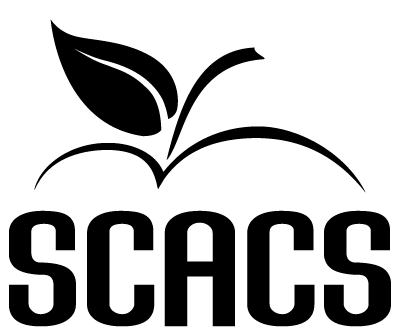 SPEECHSecondaryGroup Name:Group Name:# in Group:School #School #Title:Author:Author:FACTORS EVALUATEDCOMMENTSPOINTS(4-10)STAGING: 1. Interesting composition2. Composition clarifies the literature MOVEMENT:1. Posture  2. Purpose  3. Gestures 
4. Facial expressions  5. Stage presence 5. Distracting mannerismsORIGINALITY OF ARRANGEMENT:1. Creative visualization of setting using allowed objects and actors 2. Effective use of group speaking and group movement  (if utilized)CHARACTERIZATION:1. Voices  2. Movement  3. Facial expression  4. IntensityQUALITY OF  SELECTION:1. Literary value  2. Tasteful
3. Appropriate for the occasion 
4. Judicious editing  5. Difficulty PERFORMANCE: 1. Diction  2. Eye contact  3. Distracting elements 
4. Word color  5. Attacks and releases MEMORIZATION:1. Recall  2. Hesitation or confusion 
3. Need for prompting OVERALL EFFECTIVENESS:1. Delivery  2. Poise  3. Organization of thought  4. Group appearancePiece and performance adhere to rules as stated in manual.POINT SCALEPOINT SCALE9-10	81-90	SuperiorTotal (90 possible points)8	Excellent72-80	Excellent7	Good63-71	Good6	Fair54-62	Fair5	Poor0-53	PoorJudge’s SignatureJudge’s Signature